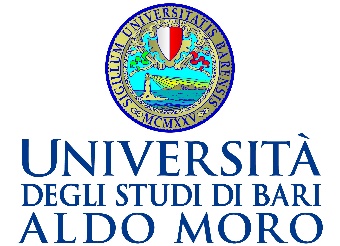 General informationGeneral informationGeneral informationGeneral informationAcademic subjectSpecial EducationSpecial EducationSpecial EducationDegree courseSciences of Training and EducationSciences of Training and EducationSciences of Training and EducationAcademic Year2022_20232022_20232022_2023European Credit Transfer and Accumulation System (ECTS)European Credit Transfer and Accumulation System (ECTS)European Credit Transfer and Accumulation System (ECTS)8+1 (laboratory)Language English English EnglishAcademic calendar (starting and ending date)Academic calendar (starting and ending date) From- to From- toAttendance Compulsory Compulsory CompulsoryProfessor/ LecturerName and Surname Rosa GallelliE-mailrosa.gallelli@uniba.itTelephone3929279268Department and addressSciences of Training and Education, Palazzo Chiaia Napolitano, II stair, 214 roomVirtual headquartersMicrosoft TeamsTutoring (time and day)From Monday to Wednesday – From 12 to 14SyllabusLearning Objectives1. Analytical knowledge of issues and problems of Special Education.2. Acquiring abilities in order to prepare inclusive educational projects.3.Acquiring a critical thinking in order to face educational emergencies related to different forms of diversity and exclusion in  complex modern societies.4. Trasposing teaching competences incourse contents.5. Maturation of an expertise in the use of mediators and the design and evaluation tools in the field of special education .Course prerequisitesContents1 .How the Special education was born and how it developed 2.Main concepts of Special Education( Diversity , disability , handicap, inclusion , SEN – Special Educational Needs, etc . )3.International Classifications: from ICDH to ICF4 .The cultural, terminological and legislative trail from exclusion to inclusion of disabled people.Books and bibliography- D. Ianes et al. (2021). Il nuovo PEI in prospettiva bio-psico-sociale e ecologica. Trento: Erickson. Capitoli 2, 4, 8, 10. - AA. VV. (2018). Disability studies e inclusione. Trento: Erickson. Capitoli 1, 2, 4, 5, 6, 8. - A. Greco (2015). Per una pedagogia dell’inclusione. Bari: Progedit.- P. Renna (in press). Il professionista discreto. Il docente di Sostegno, promotore della salute sistemica della scuola. Bari: Progedit.Additional materialsNotes from the Teacher.Work scheduleWork scheduleTotalLecturesLecturesHands	on	(Laboratory,	working	groups, seminars, field trips)Out-of-class study hours/ Self-study hoursHoursHoursHoursHoursHoursECTSECTSECTSECTSECTS6Teaching strategyTeaching strategy Lectures , seminars , workshops Lectures , seminars , workshops Lectures , seminars , workshopsExpected learning outcomesExpected learning outcomes1. Analytical knowledge of issues and problems of Special Education.2. Acquiring abilities in order to prepare inclusive educational projects.3.Acquiring a critical thinking in order to face educational emergencies related to different forms of diversity and exclusion in  complex modern societies.4. Trasposing teaching competences incourse contents.5. Maturation of an expertise in the use of mediators and the design and evaluation tools in the field of special education .1. Analytical knowledge of issues and problems of Special Education.2. Acquiring abilities in order to prepare inclusive educational projects.3.Acquiring a critical thinking in order to face educational emergencies related to different forms of diversity and exclusion in  complex modern societies.4. Trasposing teaching competences incourse contents.5. Maturation of an expertise in the use of mediators and the design and evaluation tools in the field of special education .1. Analytical knowledge of issues and problems of Special Education.2. Acquiring abilities in order to prepare inclusive educational projects.3.Acquiring a critical thinking in order to face educational emergencies related to different forms of diversity and exclusion in  complex modern societies.4. Trasposing teaching competences incourse contents.5. Maturation of an expertise in the use of mediators and the design and evaluation tools in the field of special education .Knowledge and understanding on:Knowledge and understanding on:Analytical knowledge of issues and problems of Special Education.Analytical knowledge of issues and problems of Special Education.Analytical knowledge of issues and problems of Special Education.Applying knowledge and understanding on:Applying knowledge and understanding on:Acquiring abilities in order to prepare inclusive educational projects.Acquiring a critical thinking in order to face educational emergencies related to different forms of diversity and exclusion in  complex modern societies.Trasposing teaching competences in course contents.Maturation of an expertise in the use of mediators and the design and evaluation tools in the field of special education .Acquiring abilities in order to prepare inclusive educational projects.Acquiring a critical thinking in order to face educational emergencies related to different forms of diversity and exclusion in  complex modern societies.Trasposing teaching competences in course contents.Maturation of an expertise in the use of mediators and the design and evaluation tools in the field of special education .Acquiring abilities in order to prepare inclusive educational projects.Acquiring a critical thinking in order to face educational emergencies related to different forms of diversity and exclusion in  complex modern societies.Trasposing teaching competences in course contents.Maturation of an expertise in the use of mediators and the design and evaluation tools in the field of special education .Soft skillsSoft skillsMaking informed judgments and choices about Special EducationMaking informed judgments and choices about Special EducationMaking informed judgments and choices about Special EducationCommunicating knowledge and understanding in Special EducationCapacities to continue learning in Special EducationAssessment and feedbackMethods of assessmentEvaluation criteriaThe student must demonstrate that he possesses the theoretical disciplinary knowledge, that he has understood them and that he is able to apply them to a specific object of investigation with rigor and method.Moreover, the student will have to demonstrate that they are able to read and analyze texts related to the topics covered in the course and to address their critical issues, making use of relevant tools and demonstrating an adequate methodological approach.Criteria for assessment and attribution of the final markAdditional information